«Музыкальная капель 2018»24 апреля наш актовый зал  гостеприимно принял  гостей  из 19 детских садов Правобережья. Самые творческие и талантливые ребята приняли участие в традиционном конкурсе юных вокалистов  «Музыкальная капель», представив свои дошкольные учреждения. Конкурс превратился в праздник песни, добра, детства. Именно в дошкольном возрасте закладываются уверенность в себе, эстетика и музыкальный вкус. Праздник продемонстрировал кропотливую работу музыкальных руководителей в художественно-эстетическом и музыкальном развитии детей.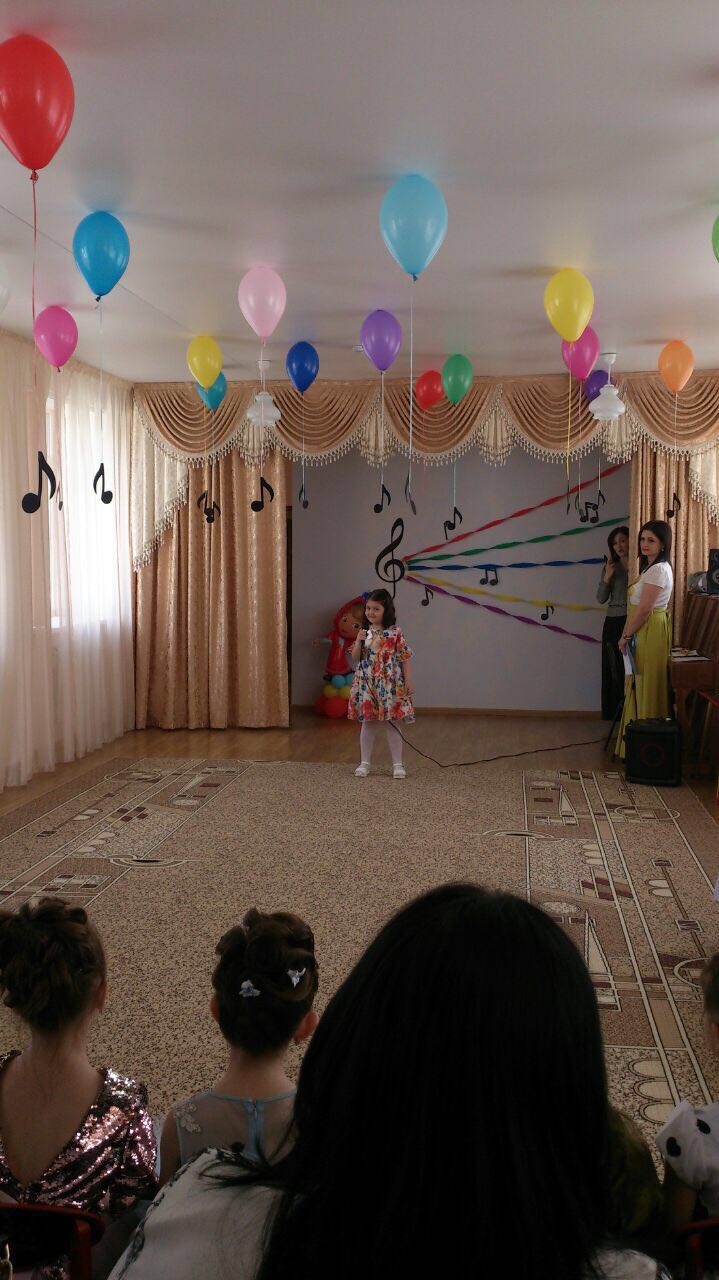 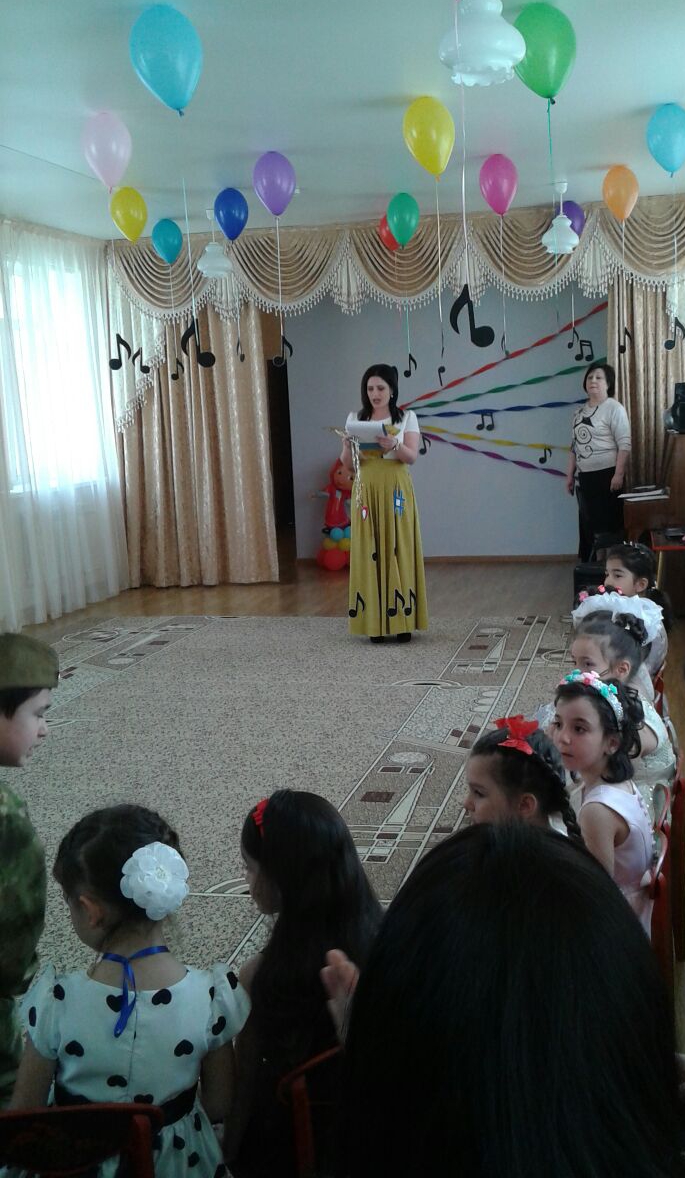 